Flag Football Study GuideSafety Rules1. Proper Physical Education uniform MUST be worn. Shoes must be tied. NO cleats are permitted.2. The defense will line up 3 feet behind the line of scrimmage. (3 large steps)3. Defense will use the 5 Mississippi rush on passing plays (count: 1 Mississippi, 2 Mississippi,3 Mississippi, etc.) before rushing in. You do not need to count on running plays.4. Blocking is done with the arms crossed and the elbows down against the chest.5. NO rushing the kicker. ALL kicks are free kicks in flag football.6. No leaving the feet when tackling. (tackling in flag football means pulling off the flag)7. There will be no tackle football played in class. IF A TACKLE OCCURS, THE STUDENTWILL RECEIVE AN "F" FOR THE UNIT AND WRITTEN WORK FOR THEREMAINING TIME.General Rules1. There are 7 people on a flag football team and 11 on a tackle football team.2. The kickoff is taken from the second cone. If the ball is kicked into the end zone on a kickoff or     a punt, it is a touchback and the player can elect to run it out or down the ball. If it is     downed, it is placed at the second cone.3. A team has 4 downs to make a first down. A first down is achieved when you pass the nearest     cone after the original line of scrimmage. The line of scrimmage is an imaginary line where     the ball is placed after each play. It separates the offense and defense. Teams cannot pass the     line of scrimmage until the ball is hiked. The ball must stay on the ground until hiked.4. Forward passes are illegal if you are in front of the scrimmage line when you pass.5. ALL players are eligible to receive a pass.6. A team has 30 seconds to make a play.7. Tackling is done by grabbing the runner's flag and immediately throwing it to the ground.     You may only pull off the flag of the ball carrier. DEFENDERS CANNOT INTERFERE     WITH THE PROGRESS OF A BALL CARRIER. If your flag accidentally falls off, you are     considered tackled at the spot where the flag fell.8. The flag must be worn on the outside of the apparel and must hang straight down.     A BALL CARRIER IS NOT ALLOWED TO PREVENT A DEFENSIVE PLAYER     FROM REMOVING THE FLAG. STIFF ARMING IS NOT PERMITTED.9. As soon as the ball touches the ground it is DEAD. NO FUMBLES OR RECOVERIES!     THE TEAM WITH THE BALL KEEPS POSSESSION AND THE BALL IS PLACED AT     THE SPOT WHERE THE FUMBLE OCCURRED. On a snap from the center, the ball is     dead once it hits the ground. A player can pick up the ball on a punt or kickoff when it     bounces, if no other player has touched it.10. A team must announce when they are going to punt. NO FAKES. DEFENSE CANNOT     MOVE UNTIL THE BALL IS KICKED.11. A safety occurs when the offense is tackled in their own end zone. The defense scores 2 points     and they also receive the kick.12. A touchdown scores 6 points. The point after touchdown is made by passing or running     (not kicking). A team must attempt the extra points (there are no free points) A pass is     worth one point and a successful run is worth 2 points.13. The quarterback may run with the ball however, running plays are not allowed within one yard     on either side of the offensive center.14. There are no time outs in class. Wait for the opponent to be set.15. Additional info. may be found at http://ifaf.org the International Federation of American Football &www.nationalflagfootball.com  National Flag Football.PenaltiesOff Sides - 5 yards 				Equipment Violation – 5 yardsIllegal Block - 15 yards 			Not announcing a kick - 5 yards and loss of ballGuarding your flag - 15 yards 		Pass Interference - automatic 1st down on the spotUn-sportsmanlike conduct - 15 yards (out of the game in class)Tackle Football Offensive PositionsTerms such as flanker, tight end, wing back, wide receiver, tailback, and split end are usedto denote where a particular back or end lines up on the field. There are also many “nicknames” thatare used. Different coaches use players in different ways. DO NOT assume you know everythingbecause coaches are continuously developing new ways to improve their team’s chances ofwinning. We will use the following diagram to identify the football positions.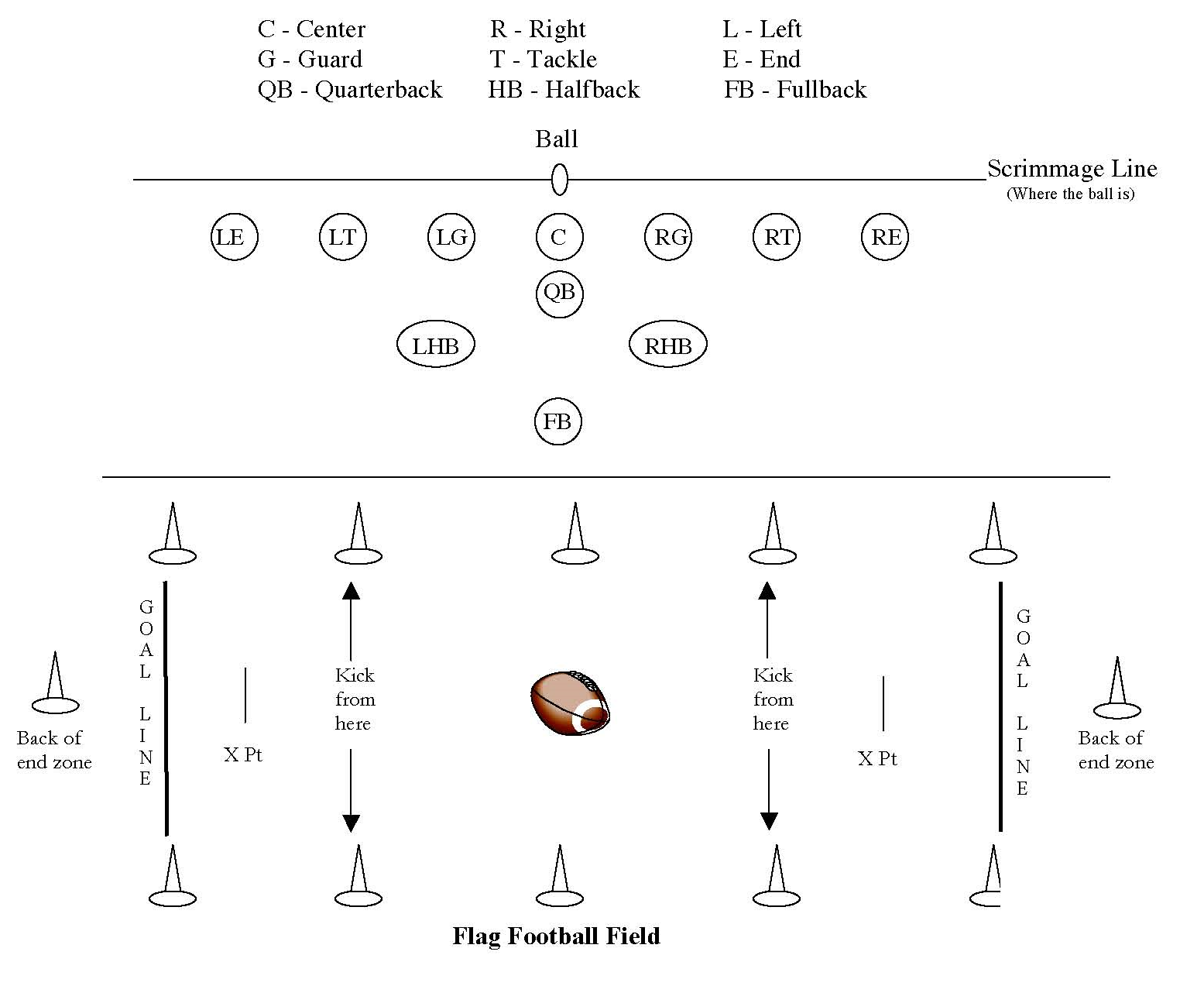 													Revised 10/25/15